Käsewähe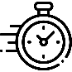 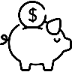 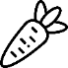 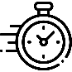 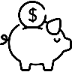 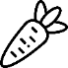 Nach einem Rezept von wildeisen.chRezept für eine Wähe150gGruyère AOP, fein geraffeltDie beiden Käsesorten mit Milch, Rahm und Eigelb mischen. Die Masse mit Salz, Pfeffer und Muskat würzen.150gEmmentaler, fein geraffeltDie beiden Käsesorten mit Milch, Rahm und Eigelb mischen. Die Masse mit Salz, Pfeffer und Muskat würzen.1dlMilchDie beiden Käsesorten mit Milch, Rahm und Eigelb mischen. Die Masse mit Salz, Pfeffer und Muskat würzen.1dlRahmDie beiden Käsesorten mit Milch, Rahm und Eigelb mischen. Die Masse mit Salz, Pfeffer und Muskat würzen.2StkEigelbeDie beiden Käsesorten mit Milch, Rahm und Eigelb mischen. Die Masse mit Salz, Pfeffer und Muskat würzen.Salz, Pfeffer, MuskatnussDie beiden Käsesorten mit Milch, Rahm und Eigelb mischen. Die Masse mit Salz, Pfeffer und Muskat würzen.2StkEiweisseEiweisse mit dem Backpulver und 1 Prise Salz steif schlagen. Den Eischnee sorgfältig unter die Käsemasse ziehen1MrspBackpulverEiweisse mit dem Backpulver und 1 Prise Salz steif schlagen. Den Eischnee sorgfältig unter die Käsemasse ziehen1Kuchenteig, rund, ausgewalltEin Wähenblech mit dem Kuchenteig auslegen. Steht der Teig am Rand über, den Teig nach innen klappen und festdrücken. Den Boden mit einer Gabel einstechen.Die Käsemasse auf dem Teigboden verteilen. Den Käsekuchen im 200 Grad heissen Ofen auf der untersten Rille während 35-40 Minuten backen; sollte die Oberfläche zu stark bräunen, mit Alufolie abdecken.Den Käsekuchen aus dem Ofen nehmen und einige Minuten in der Form stehen lassen.